.Start the dance on vocal after 72 counts.SOD:  AA/BB/A/tag/AA/BBBB( A ) - 32 countsSIDE, TOGETHER, SIDE, TOUCH, HAND ACTIONSLEFT ROLLING VINE, TOUCH, TWIST HEELSRIGHT & LEFT DIAGONAL FORWARD CHA CHA, MONTEREY 1/4 TURN RIGHTBACK & FORWARD BASIC CHA CHA( B ) - 32 countsRIGHT & LEFT DIAGONAL FORWARD LOCK STEPS WITH SCUFFSJUMP – TOUCH X 4RIGHT & LEFT FORWARD TOE STRUTS, FORWARD ROCK, COASTER STEPFORWARD LOCK STEPS TURNING 3/4 LEFT, RIGHT & LEFT SIDE MAMBOTAG:Contact: www.sjlinedancer.blogspot.comHurt Me Not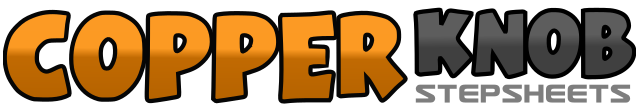 .......Count:64Wall:4Level:Phrased Easy Intermediate.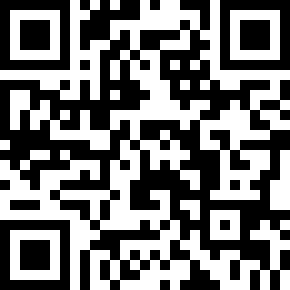 Choreographer:GS Ang (MY) - May 2013GS Ang (MY) - May 2013GS Ang (MY) - May 2013GS Ang (MY) - May 2013GS Ang (MY) - May 2013.Music:Shang Bu Qi by Jane TanShang Bu Qi by Jane TanShang Bu Qi by Jane TanShang Bu Qi by Jane TanShang Bu Qi by Jane Tan........1-2Step right to right side crossing wrists, step left together opening hands to sides3-4Step right to right side crossing wrists, touch left together opening hands to sides5-6Punch right fist forward to left diagonal, punch left fist forward to right diagonal7-8Raise both fists up, pull fists down1-3Left rolling vine on LRL4Touch right together5-8Twist heels RLRL1&2Right diagonal forward cha cha on RLR3&4Left diagonal forward cha cha on LRL5-6Point right to right side, turning 1/4 right step right together7-8Point left to left side, step left together1-2Rock right forward, recover onto left3&4Cha cha backward on RLR5-6Rock left back, recover onto right7&8Cha cha forward on LRL1-2Along right diagonal step right forward, lock left behind right heel3-4Step right forward again, scuff left forward5-6Along left diagonal step left forward, lock right behind left heel7-8Step left forward again, scuff right forward1-2Jump right back diagonally, touch left together3-4Jump left back diagonally, touch right together5-6Jump right back diagonally, touch left together7-8Jump left back diagonally, touch right together1-2Touch right toes forward, step right heel down3-4Touch left toes forward, step left heel down5-6Rock right forward, recover onto left7&8Coaster step on RLR1&2&Step left forward, lock right behind left, 1/4 turn left step left forward, lock right behind left3&41/4 turn left step left forward, lock right behind left, 1/4 turn left step left forward5&6Rock right to right side, recover onto left, step right together7&8Rock left to left side, recover onto right, step left together1-2Step right to right side, cross-touch left behind right3-4Step left to left side, cross-touch right behind left